Sample QuizConsider the function . Determine and classify the local extrema and intervals where f is increasing or decreasing.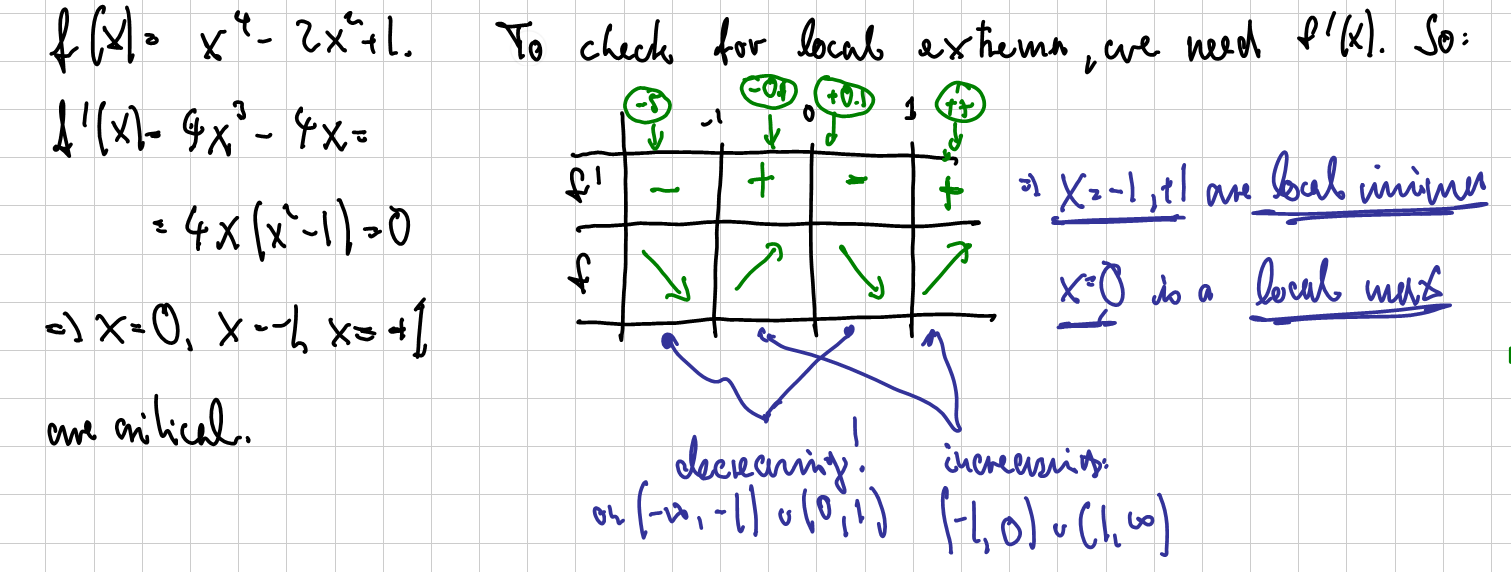 Consider the function . Find the intervals of concavity and identify all inflection points, if any.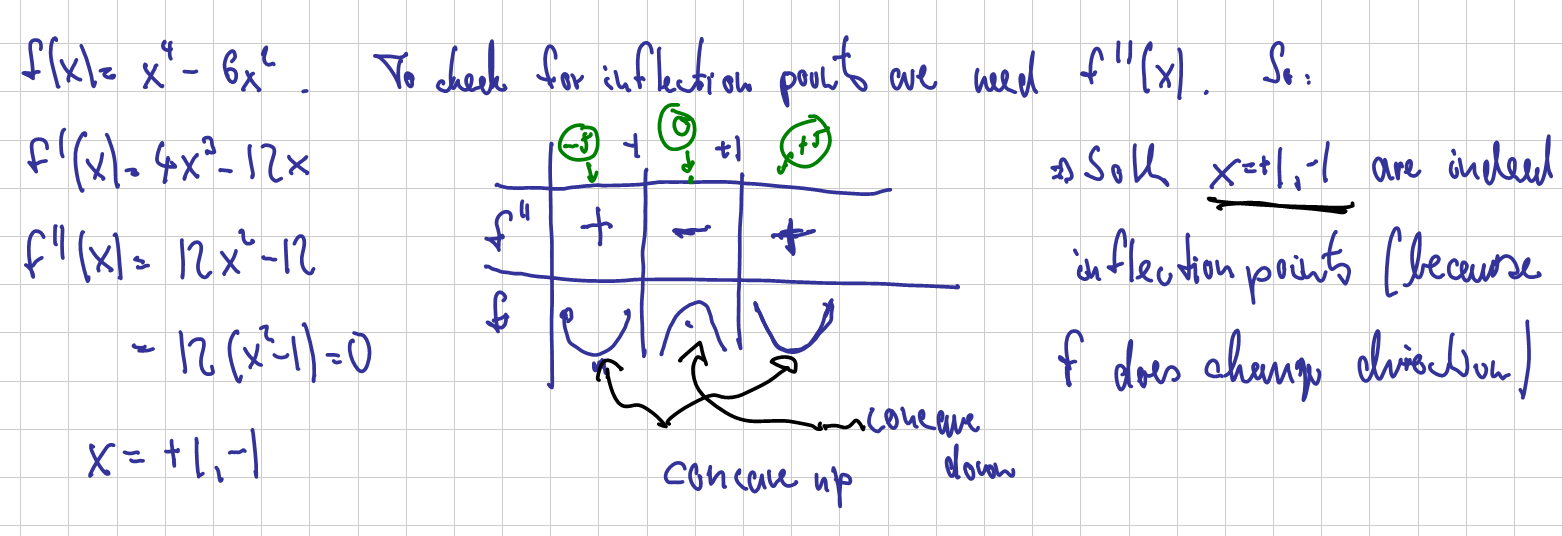 Sketch the function , including all asymptotes, extrema, inflection points, intervals of increase, decrease, concave up, and concave down 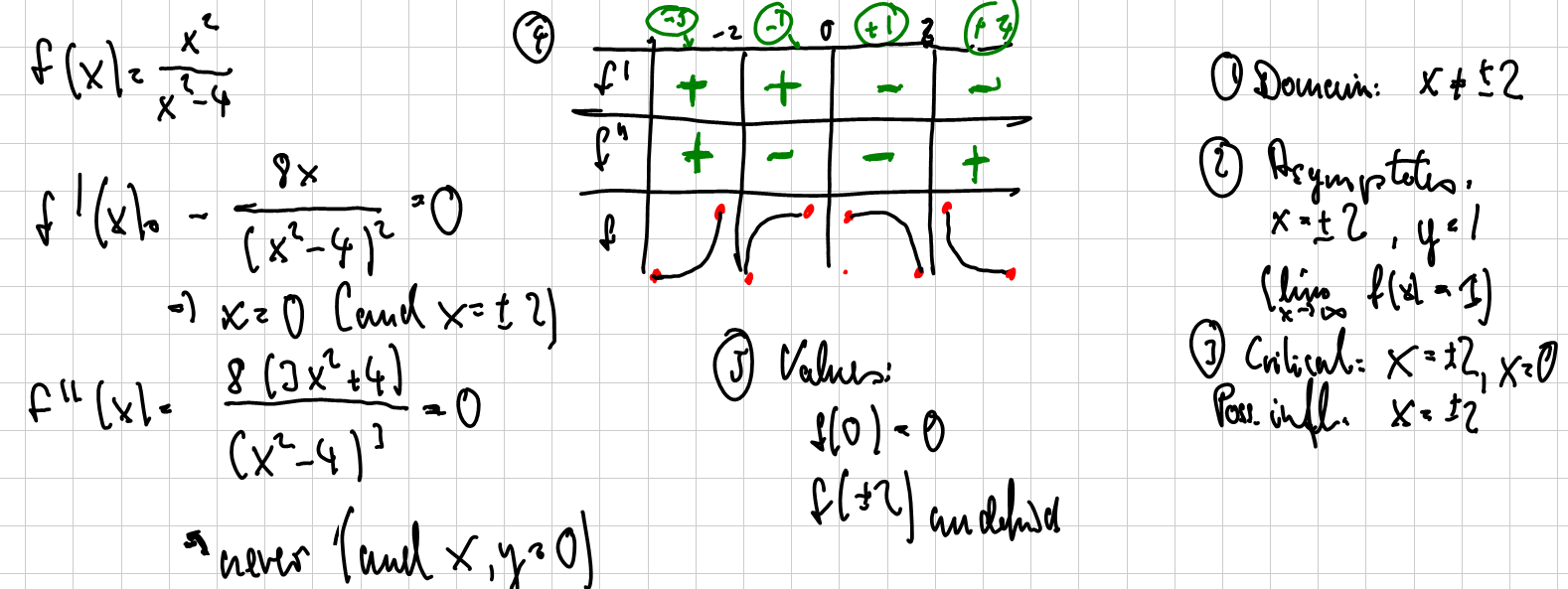 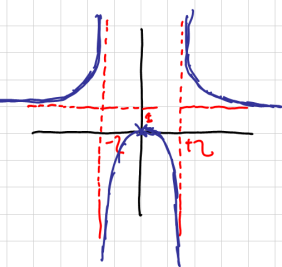 